Общие положения.       Настоящий  проект подготовлен  с целью участия дворовой территории многоквартирного дома по адресу: Вологодская область, Вологодский район, сельское поселение Спасское, п. Непотягово,  д. 2, в муниципальной программе "Формирование современной городской среды в сельском поселении Спасское Вологодского муниципального района Вологодской области на 2018-2022 годы» (далее программа)  в 2021 г.       Необходимость выполнения мероприятий по благоустройству в рамках проекта обусловлена потребностью жителей многоквартирного дома в организации благоустройства дворовой территории.        Многоквартирный дом построен в 1970 году, работы по благоустройству  дворовой территории дома не производились длительное время. Освещение территории достаточное, скамейки в удовлетворительном состоянии. Твердое покрытие дорожного полотна имеет износ 90 %, поэтому общим собранием собственников МКД, исходя из минимального перечня работ по благоустройству, выбран ремонт дворового проезда и  обустройство автомобильной парковки.      На общем собрании собственников  помещений дома №2 п. Непотягово было принято решение не утверждать дополнительный перечень работ.         В настоящем проекте представлены следующие материалы:- визуализация в виде фотографий дворовой территории по состоянию на 10.06.2020 г.;- текстовое описание мероприятий по благоустройству;- исполнительная схема на благоустройство территории МКД.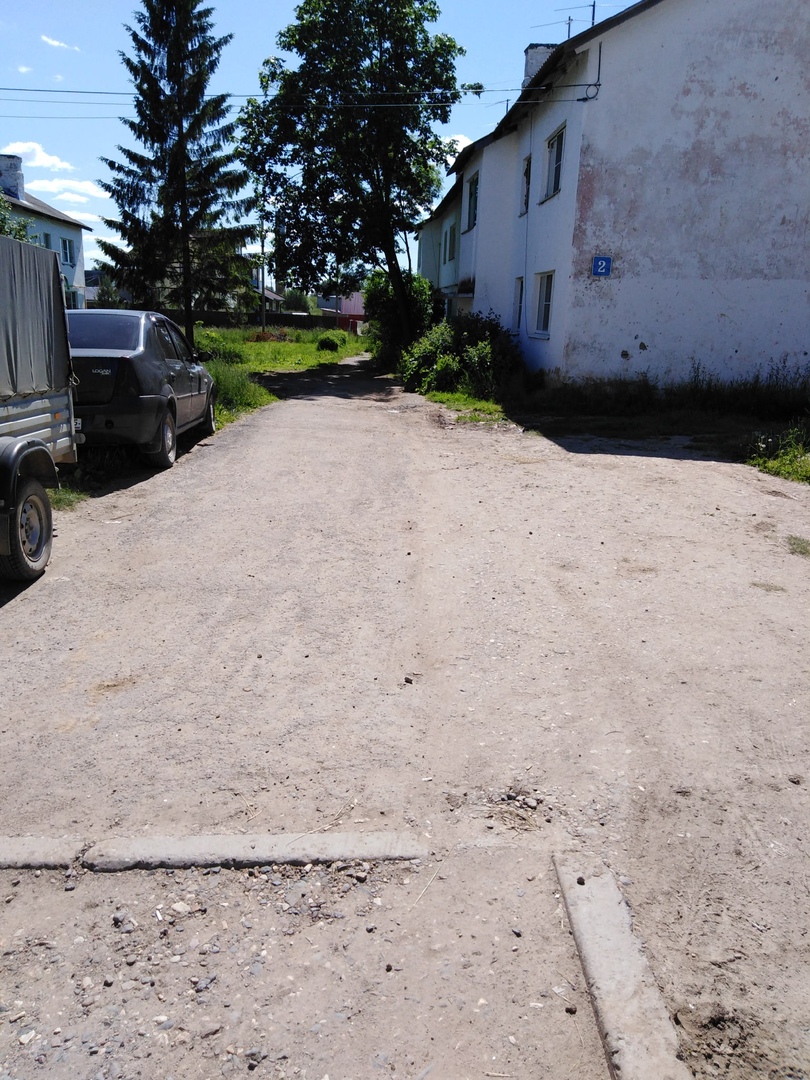 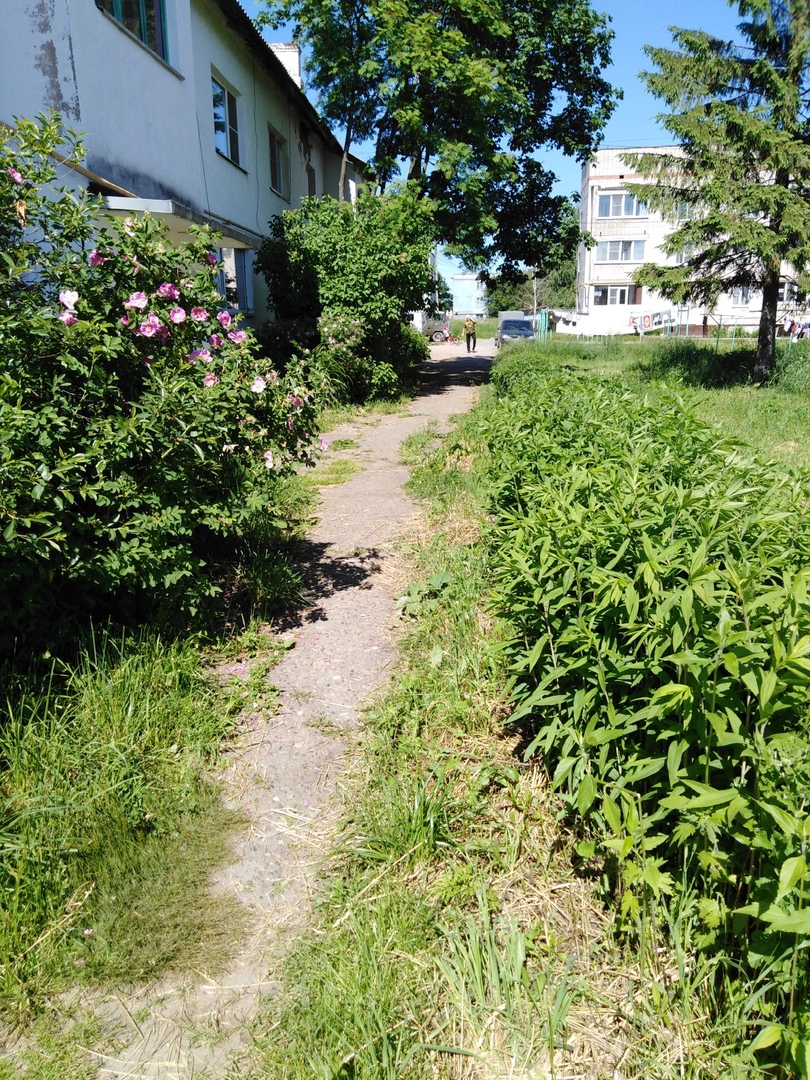     Описание мероприятий по благоустройству дворовой территории многоквартирного дома по адресу: Вологодская область, Вологодский район, сельское поселение Спасское п. Непотягово д.2      Настоящим  проектом предусмотрены следующие мероприятия  по благоустройству дворовой территории МКД:Ремонт дворового проезда  площадью  147 кв.м.Обустройство автомобильной парковки 70кв.м 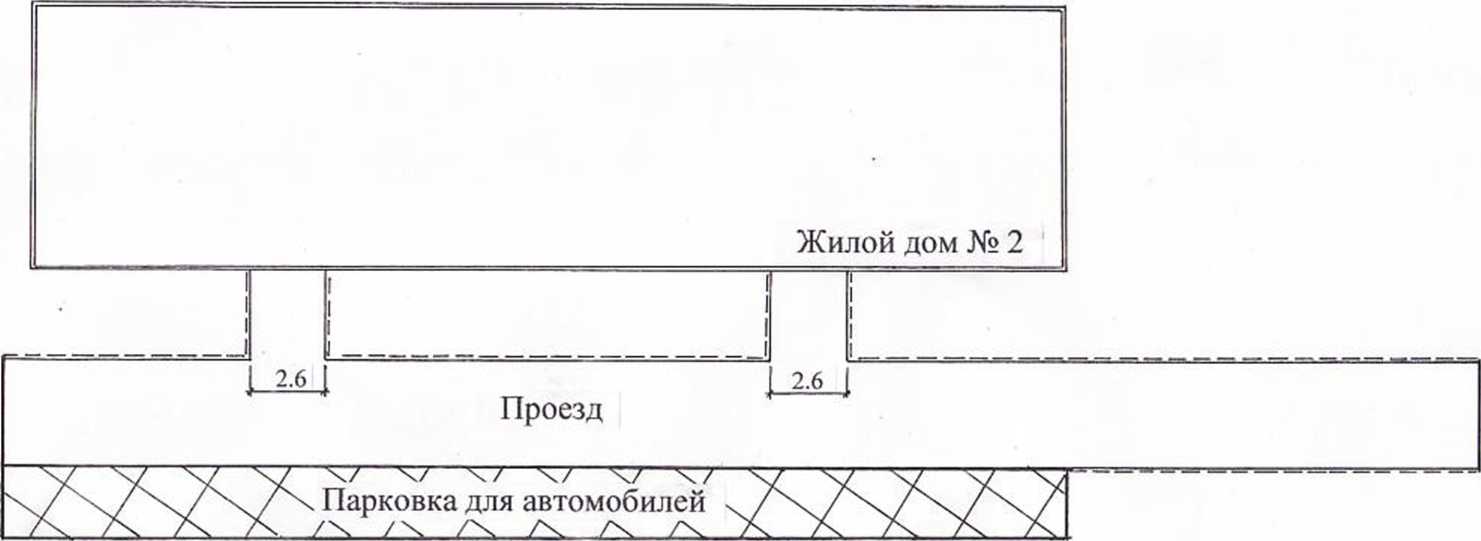 